Application for MembershipI hereby apply for REALTOR® Membership in the Yamhill County Association of REALTORS® (“the Association”)   Application Fees and Dues:  An invoice will be provided to me via email and I will be contacted regarding payment for my one-time new member fee of $50 and for my prorated (by month) membership dues. Qualifications for Membership. I understand that membership brings certain privileges and obligations that require compliance, including the following:I will complete my Code of Ethics of the National Association within 30 days of the Association confirming my membership.  Failure to meet this requirement may result in having my membership terminated.   Membership in the Association necessarily means that I am also a member of the State Association and National Association of REALTORS® and I agree to abide by the Code of Ethics of the National Association, which includes the duty to arbitrate (or to mediate if required by the association), as well as the Constitution, Bylaws and Rules and Regulations of the Association, the State Association and the National Association.  Further, if required, I agree to satisfactorily complete the periodic Code of Ethics training and a reasonable and non-discriminatory written examination on such Code, Constitutions, Bylaws and Rules and Regulations.   I acknowledge that as a member of the Association, I will be licensed to use the REALTOR® trademarks to indicate such membership, and I agree to abide by the rules governing use of those trademarks.  I understand that REALTOR® is a federally registered trademark of the National Association and use of this designation is subject to rules promulgated by the National Association. Upon termination of my membership in the Association for any reason, my license to use the term REALTOR® is automatically revoked and I will immediately discontinue use of the term REALTOR® and all REALTOR® trademarks. Membership is final only upon approval by the Board of Directors and may be revoked should completion of any membership requirement, such as orientation, not be completed within the timeframe established in the Association’s bylaws.  NOTE: The duty to submit to an ethics complaint continues in effect even after membership lapses or is terminated. Any ensuing discipline will be held in abeyance until such time as the respondent rejoins an association of REALTORS® (see Code of Ethics and Arbitration Manual, Section 20(e)).  The duty to submit to arbitration continues in effect even after membership lapses or is terminated, provided the dispute arose while the former member was a REALTOR®. I hereby certify that the foregoing information furnished by me is true and correct, and I agree that failure to provide complete and accurate information as requested, or any misstatement of fact, shall be grounds for revocation of my membership if granted.  I further agree that, if accepted for membership in the Association, I shall pay the fees and dues as from time to time established.  NOTE:  Payments to the Association of REALTORS® are not deductible as charitable contributions.  Such payments may, however, be deductible as an ordinary and necessary business expense.  No refunds.By signing below, I consent that the REALTOR® Associations (local, state, national) and their subsidiaries, if any (e.g., MLS, Foundation) may contact me at the specified address, telephone numbers, fax numbers, email address or other means of communication available.  This consent applies to changes in contact information that may be provided by me to the Association(s) in the future.  This consent recognizes that certain state and federal laws may place limits on communications that I am waiving to receive all communications as part of my membership.Dated: 						Signature:  							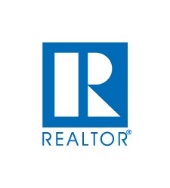 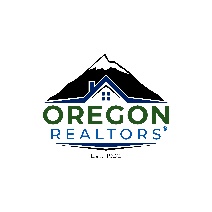 I hereby apply for:REALTOR®   Affiliate SecondaryContact Information:   Contact Information:   Contact Information:   Contact Information:   Contact Information:   Contact Information:   Contact Information:   Contact Information:   Contact Information:   Contact Information:   Contact Information:   First NameFirst NameMiddle NameLast NameLast NameNickname (DBA):Nickname (DBA):Home Address:Home Address:Home Address:City: State:   Zip:Contact Information Continued:   Contact Information Continued:   Contact Information Continued:   Contact Information Continued:   Contact Information Continued:   Contact Information Continued:   Contact Information Continued:   Contact Information Continued:   Contact Information Continued:   Contact Information Continued:   Contact Information Continued:   Contact Information Continued:   Contact Information Continued:   Contact Information Continued:   Contact Information Continued:   Mailing Address (if different):Mailing Address (if different):Mailing Address (if different):Mailing Address (if different):Mailing Address (if different):City:State:State:Zip:Home Phone:Home Phone:Home Phone:Cell Phone:Cell Phone:Primary Phone Number:Primary Phone Number:Primary Phone Number:Primary Phone Number:Primary E-mail:Primary E-mail:Primary E-mail:Primary E-mail:Name of Firm:Name of Firm:Name of Firm:Name of Firm:Firm Address:Firm Address:City:City:State:Zip:Zip:Preferred Mailing:  Home/Mailing   Firm/Office   Preferred Mailing:  Home/Mailing   Firm/Office   Preferred Mailing:  Home/Mailing   Firm/Office   Preferred Mailing:  Home/Mailing   Firm/Office   Preferred Mailing:  Home/Mailing   Firm/Office   Preferred Mailing:  Home/Mailing   Firm/Office   Preferred Mailing:  Home/Mailing   Firm/Office   Preferred Mailing:  Home/Mailing   Firm/Office   Preferred Mailing:  Home/Mailing   Firm/Office   Preferred Mailing:  Home/Mailing   Firm/Office   Preferred Mailing:  Home/Mailing   Firm/Office   Preferred Mailing:  Home/Mailing   Firm/Office   Preferred Mailing:  Home/Mailing   Firm/Office   Preferred Mailing:  Home/Mailing   Firm/Office   Preferred Mailing:  Home/Mailing   Firm/Office   License Information:   License Information:   License Information:   License Information:   License Information:   License Information:   License Information:   Oregon License #:Oregon License #:First License in Oregon (year):Do you hold, or have you ever held, a real estate license in any other state? Yes    NoDo you hold, or have you ever held, a real estate license in any other state? Yes    NoDo you hold, or have you ever held, a real estate license in any other state? Yes    NoDo you hold, or have you ever held, a real estate license in any other state? Yes    NoDo you hold, or have you ever held, a real estate license in any other state? Yes    NoDo you hold, or have you ever held, a real estate license in any other state? Yes    NoDo you hold, or have you ever held, a real estate license in any other state? Yes    NoIf so, where: Are you currently a member of any other Association of REALTORS®?  Yes   NoAre you currently a member of any other Association of REALTORS®?  Yes   NoAre you currently a member of any other Association of REALTORS®?  Yes   NoAre you currently a member of any other Association of REALTORS®?  Yes   NoAre you currently a member of any other Association of REALTORS®?  Yes   NoAre you currently a member of any other Association of REALTORS®?  Yes   NoAre you currently a member of any other Association of REALTORS®?  Yes   NoIf yes, name of Association:If yes, name of Association:If yes, name of Association:If yes, name of Association:Do you have any unsatisfied discipline pending for violation in another Board/Association? Yes    NoDo you have any unsatisfied discipline pending for violation in another Board/Association? Yes    NoDo you have any unsatisfied discipline pending for violation in another Board/Association? Yes    NoDo you have any unsatisfied discipline pending for violation in another Board/Association? Yes    NoDo you have any unsatisfied discipline pending for violation in another Board/Association? Yes    NoDo you have any unsatisfied discipline pending for violation in another Board/Association? Yes    NoDo you have any unsatisfied discipline pending for violation in another Board/Association? Yes    NoIf yes, provide details:If yes, provide details:If yes, provide details: